Информационное сообщение о результатах конкурсного отборапроектов инициативного бюджетирования в сельском поселении АлябьевскийВ период с 05.07.2019 по 10.07.2019 Администрацией с.п. Алябьевский осуществлялся прием заявок на участие в конкурсном отборе проектов инициативного бюджетирования.  По окончанию сроков подачи заявок была подана одна заявка.11.07.2019 конкурсная комиссия по отбору проектов инициативного бюджетирования  на территории с.п.  Алябьевский рассмотрела заявку, поданную инициативной группой под руководством Подъяновой Л.В. Решением комиссии утвержден допуск заявленного проекта  «Освещение Стела «Защитникам Отечества» к реализации.                       Вид в светлое время суток 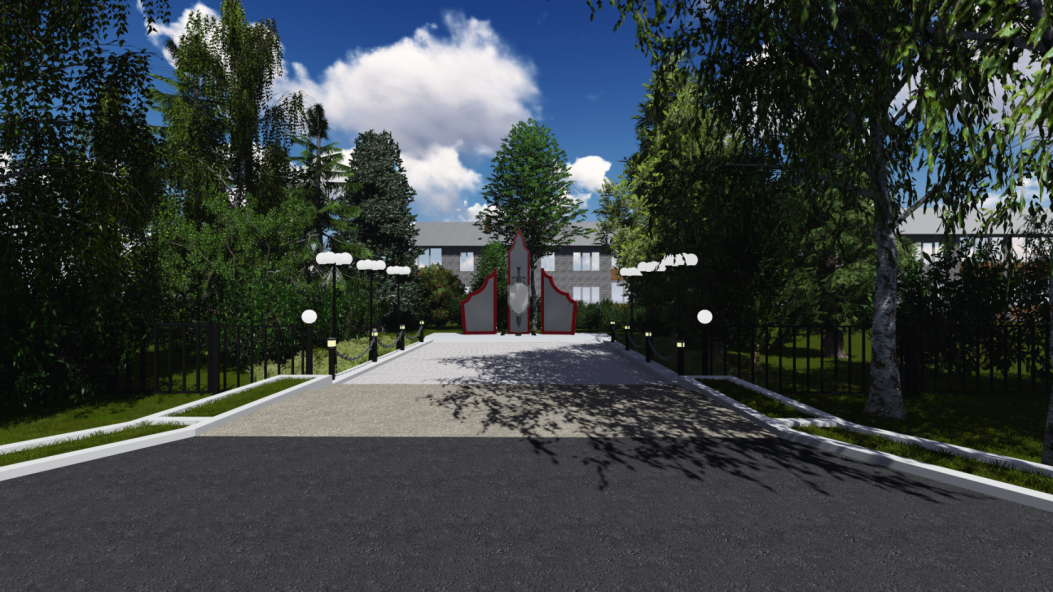                         Вид в темное время суток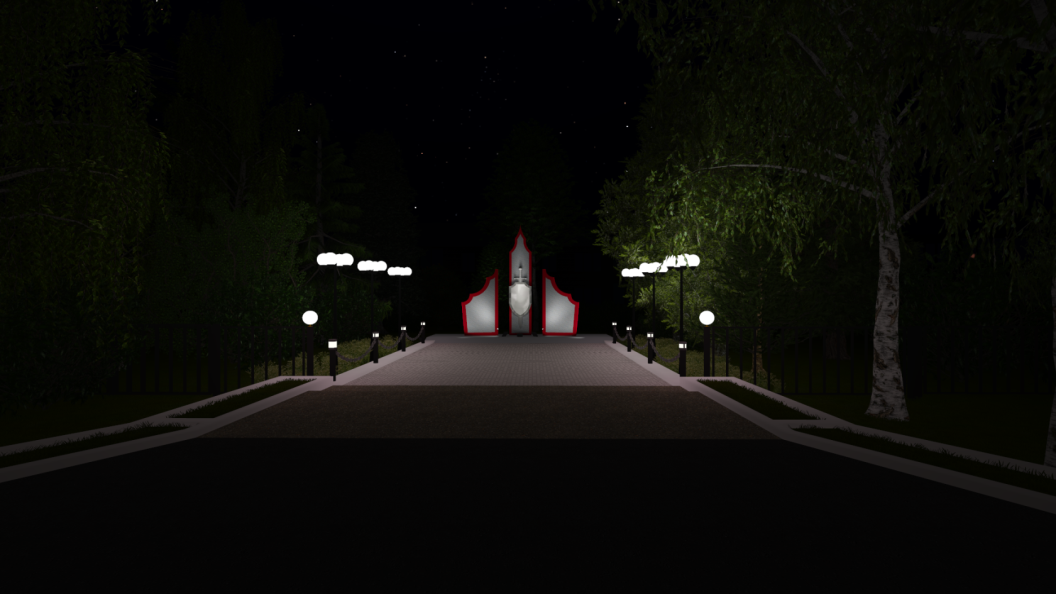 